Муниципальное бюджетное общеобразовательное учреждениесредняя общеобразовательная школа № 5города Слободского Кировской областиРазработка внеурочного занятия по краеведению «Путешествие по  улицам нашего города» 2 классТолстоброва Елена Васильевнаучитель начальных классовСлободской  2023Краеведение – большое дело…    эта работа не только указываетнам путь к обогащению страны,но и дает моральноеудовлетворение, способствуетдальнейшему росту чувстванашего человеческого достоинства, внушает веру в творческие силы нашего народа.                                                А.М. Горький 		Краеведение является необходимым компонентом регионального образовательного стандарта. Оно раскрывает детям историю, культуру и некие региональные особенности, что повышает мировозрение и позволяет воспитать патриотизм к родному краю; приобщить детей к культуре, традициям, родной природе, местным достопримечательностям; воспитать в них любовь и привязанность к родному краю. Краеведение один из важных предметов который играет большую роль в воспитании личности. Образованный человек должен знать историю своей страны, историю родного края. К сожалению, предмет «Краеведение»  не является обязательным в школах города Слободского. А ведь Слободской - древний город с богатой историей и уникальной природой, поэтому целесообразно и актуально его изучение уже в начальной школе, если уж не на отдельных уроках краеведения, то хотя бы на внеурочных занятиях.Цель – знакомство с улицами города СлободскогоЗадачи: 1.Воспитывать патриотические чувства к своей малой родине.2.Пробудить интерес к изучению исторического прошлого города Слободского.3.Развивать  устную речь учащихся, память, мышление, способствовать расширению кругозора. Приобщить  детей к исследовательской деятельности, формировать навыки публичных выступлений.Планируемые результаты:Личностные: воспитание чувства патриотизма и гордости за свой родной город, край.Регулятивные: выполнение заданий в соответствии с поставленной целью, проявление познавательной инициативы, расширение кругозора, анализ необходимой информации.Познавательные: приобщение к исследовательской деятельности, работа  с дополнительными источниками информации.Коммуникативные: умение формулировать собственное мнение, использование устной речи для регуляции своих действий, умение работать в группах, осуществление взаимного контроля и сотрудничества с одноклассниками, учителем.Оборудование: мультимедийный проектор, компьютер (яндекс карта, панорама, презентация), аудиозапись, картинки, карточки – пазлы, карточки с буквами.Форма проведения: виртуальная экскурсия.Содержание занятияЗаключение:  данное занятие было проведено во 2 классе в 2022-2023 учебном году. Продолжительность – 1 час. Цель внеурочного мероприятия по краеведению достигнута: дети познакомились с некоторыми старинными улицами нашего города, с их историей, достопримечательностями.В ходе проведения занятия мы использовали разные методы и приемы, соответствующие данному возрасту учащихся: игра, беседа, конкурсы, защита исследовательских проектов. Применяли медиаресурсы: презентация (программа  Microsoft Office Power Point), яндекс карта города Слободского. Большой интерес детей вызвала виртуальная прогулка с помощью «Панорамы улиц» в яндекс карте, где достопримечательности  старинных улиц дети видели как наяву, могли их разглядеть, сопоставить прежний и настоящий вид этих объектов. Дети активно принимали участие в конкурсах, отвечали на вопросы учителя, делились своим знаниями об улицах, высказывали свои предположения, строили догадки, рассказывали о своих улицах, на которых живут. После проведенного мероприятия появились желающие рассказать о других улицах родного города.Информационные источники:  - https://xn--80ady5a5d.xn--p1ai/old_book/slobodskoi/ (из истории Слободского) - https://ru.wikipedia.org - https://yandex.ru -  Улицы города Слободского: история и современность. Слободской 2012 -  А. Кузьмин «Слободской». «Союзполиграфпром», 1987г.Этапы занятияДеятельность учителяДеятельность учащихсяI. Инициация (мотивация к учебной деятельности). - Придумано кем – то, просто и мудро, При встрече здороваться: «Доброе утро!»-  Доброе утро солнцу и птицам! - Доброе утро улыбчивым лицам! И каждый становится добрым, доверчивым,  И доброе утро длится до вечера. -Я вам желаю, ребята,  чтобы доброе и солнечное настроение сопровождало вас в течение всего занятия.Дети слушают, настраиваются на работу.II. Погружение в тему (Самоопре - ление к учебной деятельности).2.1.Беседа.2.2 Работа в группах.2.3. Сообщение темы, цели.  - В какой стране мы живем? - Назовите название нашего города. - Где он находится? - Много гостей из разных точек страны приезжает в наш город. Давайте и мы, ребята, вместе с гостями отправимся в виртуальное путешествие по нашему городу. Расскажем о городе, покажем его красоту. - Куда мы конкретно отправимся, вы узнаете, когда соберете из букв  два слова.Поработайте в группах -  девочки и мальчики.Выдаются конверты с буквами: г, о, р, о, д,а, у, л, и, ц, ы.Путешествие по улицам города Слободского познакомит нас и гостей с некоторыми старинными улицами нашего города, их достопримечатель -ностями. Отвечают на вопросы Выполняют задание в группахОтвет: улицы города (слайд 1, тема занятия)III.Постановка учебной задачи (Проблема).3.1.Постановка проблемы.3.2.Ролевая игра.- На адрес школы пришло письмо для нашего классаВскрываем конверт. В конверте карта. Показываем карту.- Как вы думаете, зачем нам карта? (слайд 2, фото карты)Посмотрите на карту. На ней улицы, парки, дома. Принято говорить, что улица – это «лицо» населенного пункта. Встаньте друг напротив друга. Вы сейчас как дома, которые расположились вдоль улицы. И высокие, и низкие, и кирпичные, и деревянные.- Тут еще картинка. Автобус!Достает из конверта картинку автобуса, показывает. - Ничего не понимаю, а зачем нам автобус? (слайд 3, автобус).Дети высказывают свои предположения.- Карта нам поможем найти верный путь, по которому мы отправимся.Дети выстраиваются друг напротив друга, изображая дома улицы. Предлагают свои варианты ответа.IV. Интерактив -ная лекция (Изучение нового материала).4.1. Беседа.4.2 Работа с яндекс картой. Беседа.4.3. Выполнение 1 задания.4.4. Работа с яндекс картой. Беседа.4.5. Выполнение 2 задания (работа в группах).4.6. Работа с яндекс картой. Беседа.- На нашем пути нас ждут препятствия в виде заданий. Автобус повезет нас только тогда, когда мы справитесь со всеми заданиями .Он подаст нам сигнал.Включается аудиозапись гудка автобуса.- Дорога начинается от школы (слайд 4 – фото школы №5) - Ребята, скажите, на какой улице находится наша школа?   -Улица Гоголя (слайд 5). - Почему улица имеет такое название?- Эту улицу назвали в честь русского писателя Николая Васильевича Гоголя  (слайд 6). Он написал много замечательных произведений, которые читают до сих пор не только в нашей стране, но и за рубежом. Давайте вместе по ней пройдемся.- Какие еще здания находятся на улице Гоголя? - Детская больница, клиника «Лайт», стоматологическая клиника (слайд 7 - фото зданий).Звучит сигнал автобуса (аудиозапись)А сейчас займите места в автобусе. Стулья расставлены как пассажирские места в автобусе- Поехали. У руля… (один из учеников  из класса). Аудиозапись песни « Песенка друзей». Едем и поем.Движемся при помощи яндекс карты.- Остановка. Мы оказались на следующей улице.Улица Рождественская (слайд 8).Это тоже старинная улица нашего города. - Что на ней находится? Что о ней знаете?Использует яндекс карту (панорама улицы Рождественской)- А еще на ней расположился архитектурный памятник – Христорождественский монастырь. Это женский монастырь был основан в 1764 году. Первоначальное название – Спасский монастырь. Занимает достаточно большую территорию. Есть там и храм, и монастырская лавка,и библиотека, и жилые корпуса (слайд 10 – 12 слайд – фото). В школе при монастыре учили девочек грамоте, письму, счету, рукоделию.Монастырь славился своей колокольней (слайд 13 – фото). Сейчас она действует. На нижнем этаже колокольни расположилась… Задание:- Сможете ли вы в будущем стать пожарными?1)Куртка вывернута на левую сторону. Нужно вывернуть её, надеть на себя, сесть на стул.2) 2 человека. Кто быстрее свернет быстро пожарный шланг. (скатать ленту на палку).Звучит сигнал автобуса (аудиозапись) - Едем дальше. У руля… (Другой ученик класса).Аудиозапись песни « Песенка друзей». Едем и поем.- Мы заехали на другую улицу города. Поедем по ней медленно. Смотрим и называем объекты этой улицы.Работаем с яндекс картой (панорама улицы Советская), но название улицы детям не говорить. Если дети затрудня -ются в ответах, называем объекты, комментируем: - Духовская церковь (храм Сошествия святого Духа) был построен в 1861 году. - Троицкая церковь (1773 г). Её ворота напоминают православные храмы Западной Европы. - Современный памятник «Самолет» - это подарок. Самолет Ан – 24 совершил 3000 взлетов и посадок. Первоначально здесь планировалось создать детский кинотеатр. - Никольская церковь (1894 г)напоминает сказочный терем. - Здание первого в России банка – банка Ксенофонта Анфилатова. - Соборная площадь. Имела несколько названий: Красная площадь, Соборная, площадь Революции. А теперь прежнее название – Соборная площадь. - На площади расположено одно из древних зданий города – Михайло-Архангельская церковь. - Гордость города – колокольня Спасо – Преображенского собора (1823 г). Она была построена в честь победы русского народа в Отечественной войне 1812 года.- Как называется эта улица?Это главная улица нашего города.Еще раз просматриваем объекты (слайд 15-24 – фото).Задание – собрать пазл «Колокольня»Подведем итоги выполнения задания.Звучит сигнал автобуса (аудиозапись)Едем дальше. У руля… (следующий ученик класса).Используем яндекс карту.- Мы оказались на другой улице.Улица Екатерининская (слайд 25).- Как выдумаете, почему улица имеет такое название?- Правильно. На ней стоит самый большой и красивый храм города – Екатерининский кафедральный собор. Он был построен в 1699 г. Назван в честь великомученицы Екатерины (слайд 26,27 – фото)- Как называлась раньше Екатерининская улица?- Что еще находится на Екатерининской улице?- Кто из вас был в этом парке? Чем вы там занимались?Дети отвечают на вопросы, высказывают свои предположения.Вспоминают, отвечают на вопросы.Ребенок – водитель  держит в руках руль (детская механическая игрушка)Усаживаются на свои места.Изображают движение в автобусе, поют.Отвечают на поставленные вопросы, ориентируясь на фотографии панорамы улицы:- Центральный рынок, здание гимназии, детский сад, взрослая поликлиника (слайд 9 – фото).Продолжают высказывание: - Пожарная часть.Активно выполняют задания в игровой форме.Усаживаются на места, едут, напевая.Называют здания улицы: - Фанерный комбинат «Красный якорь»,Духовская церковь, Дом культуры имени Горького, Троицкая церковь, памят -ник «Самолет»,стадион «Труд», здание районной центральной больницы, здание администрации города, памятник воинам афганцам и воинам чеченской войны, краеведческий музей.сбербанк.Никольская церковь, Здание первого в России банка, Соборная площадь, Михайло-Архангельская церковь,торговый центр «Космос», колокольня.Дети выдвигают свои версии:улица Советская (слайд 14).Работаем в груп -пах (3 группы).Собирают пазл. Ответы детей:- На этой улице находится Екатерининская церковь.Ответы: - Улица Володарского.– Парк отдыха имени Пушкина (слайд 28 – фото)V.Проработка содержания темы. (Включение знаний в систему).5.1.Игра.5.2. Защита исследовательского проекта- Сейчас мы тоже поиграем. Но игра будет необычной.- Я буду называть улицы города Слободского. Если вы знаете эту улицу, поднимайте обе руки вверх. Если она вам незнакома – закрывайте ладошками глаза. А если вы думаете, что такой улицы вообще нет в нашем городе, то приседайте.Улица Советская, Вятская, Красная, Урицкого, Мармеладная, Пушкина, Квадрата, Динозавров, Булатова, Железа, Маршала Конева, Медведицы, Грина…Звучит сигнал автобуса (аудиозапись).- Едем дальше. У руля…(следующий ученик класса). Аудиозапись песни « Песенка друзей». Едем и поем.- Мы вернулись обратно к школе. Наше виртуальное путешествие закончилось  ( слайд 29 - фото)- Есть в нашем классе  ребята, которые тоже живут на одной старинной  улице нашего города. Сейчас они познакомят нас с этой улицей.Активно принимают участие в игре.Выступают 2 человека (совместный проект «Улица Вятская»)VI. Подведение итогов. Рефлексия.- Что в нашем путешествии вам особенно запомнилось? - Что вы нового узнали? - Знакомство с улицами города Слободского обязательно продолжится, потому что «если человек не любит старые улицы, старые дома, значит у него нет любви к родному городу».Оцените свою работу на занятии: Если вы были  активны на занятии, отвечали с уверенностью, при выполнении заданий не испытывали затруднений и делали сами их самостоятельно – закрасьте кружок зеленым цветом.Если вы проявили небольшую активность  на занятии, отвечая, испытывали неуверенность в себе, при самостоятельном выполнении заданий возникли некоторые трудности – закрасьте кружочек желтым цветом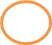 Если вы совсем не проявляли активности на занятии, не отвечали на вопросы учителя, не смогли самостоятельно выполнить задания – закрасьте кружочек  красным цветом.- До новых встреч, ребята! (слайд 30)Звучит песня  Ю. Антонова « Улицы».Делятся своими впечатлениями. Оценивают свою работу.